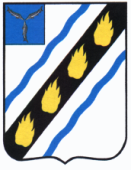 ЗОЛОТОСТЕПСКОЕ  МУНИЦИПАЛЬНОЕ ОБРАЗОВАНИЕСОВЕТСКОГО  МУНИЦИПАЛЬНОГО РАЙОНАСАРАТОВСКОЙ  ОБЛАСТИСОВЕТ ДЕПУТАТОВ(четвертого созыва)РЕШЕНИЕот 15.12.2021  № 170с.Александровка О бюджете Золотостепского муниципального образования на 2022 год и на плановый период 2023 и 2024 годовРуководствуясь Бюджетного кодекса Российской Федерации, Уставом Золотостепского муниципального образования Советского муниципального района, Совет депутатов Золотостепского муниципального образования РЕШИЛ:1. Утвердить основные характеристики бюджета Золотостепского муниципального образования на 2022 год:1.1 общий объём доходов в сумме 13023,3 тыс. рублей;1.2 общий объём расходов в сумме 13023,3 тыс. рублей;1.3 резервный фонд в сумме 10,0 тыс. рублей;1.4 верхний предел муниципального внутреннего долга на 1 января 2023 года в сумме 0,0 тыс. рублей, в том числе верхний предел долга по муниципальным гарантиям в сумме 0,0 тыс. рублей.1.5 дефицит (профицит) бюджета Золотостепского муниципального образования в сумме 0,0 тыс. рублей.2. Утвердить основные характеристики бюджета Золотостепского муниципального образования на 2023 и 2024 годов:2.1 общий объем доходов на 2023 год в сумме 6333,6 тыс. рублей и на 2024 год в сумме 6496,1 тыс. рублей;2.2 общий объем расходов на 2023 год в сумме 6333,6 тыс. рублей, в том числе условно утвержденные расходы в сумме 148,0 тыс. рублей и на 2024 год в сумме 6496,1 тыс. рублей, в том числе условно утвержденные расходы в сумме 297,0 тыс. рублей;2.3 резервный фонд на 2023 год в сумме 10,0 тыс. рублей и на 2024 год в сумме 10,0 тыс. рублей;2.4 верхний предел муниципального внутреннего долга на 1 января 2024 года в сумме 0,0 тыс. рублей, в том числе верхний предел долга по муниципальным гарантиям в сумме 0,0 тыс. рублей и верхний предел муниципального внутреннего долга на 1 января 2025 года в сумме 0,0 тыс. рублей, в том числе верхний предел долга по муниципальным гарантиям в сумме 0,0 тыс. рублей;2.5 дефицит (профицит) бюджета Золотостепского муниципального образования на 2023 год в сумме 0,0 тыс. рублей и на 2024 год в сумме 0,0 тыс. рублей.3. Установить, что в соответствии с пунктом 2 статьи 9 решения Совета депутатов Золотостепского муниципального образования от 27.10.2020 № 100 «Об утверждении Положения о бюджетном процессе в Золотостепском муниципальном образовании Советского муниципального района Саратовской области» в сводную бюджетную роспись могут быть внесены изменения без внесения изменений в решение о бюджете Золотостепского муниципального образования в случаях:3.1 внесение изменений в муниципальные программы муниципального образования в части перераспределения бюджетных ассигнований между мероприятиями программы и (или) изменения состава мероприятий муниципальной программы муниципального образования в пределах общего объема бюджетных ассигнований, утвержденного решением Совета депутатов на финансовое обеспечение реализации муниципальной программы муниципального образования. 4. Утвердить объем поступлений доходов в бюджет Золотостепского муниципального образования по кодам классификации доходов на 2022 год и на плановый период 2023 и 2024 годов в суммах согласно приложению 1 к настоящему решению. 5. Утвердить объем и распределение бюджетных ассигнований по разделам, подразделам, целевым статьям (муниципальным программам и непрограммным направлениям деятельности), группам (группам и подгруппам) видов расходов и по целевым статьям (муниципальным программам района и непрограммным направлениям деятельности), группам (группам и подгруппам) видов расходов классификации расходов бюджета Золотостепского муниципального образования на 2022 год и на плановый период 2023 и 2024 годов согласно приложениям 2 и 3 к настоящему решению.6. Утвердить ведомственную структуру расходов бюджета Золотостепского муниципального образования на 2022 год и на плановый период 2023 и 2024 годов согласно приложению 4 к настоящему решению.7. Утвердить объем бюджетных ассигнований муниципального дорожного фонда Золотостепского муниципального образования в 2022 году сумме 7798,1 тыс. рублей, в 2023 году в сумме 946,1 тыс. рублей, в 2024 году в сумме 946,1 тыс. рублей.8. Утвердить источники финансирования дефицита бюджета Золотостепского муниципального образования на 2022 год и на плановый период 2023 и 2024 годов согласно приложению № 5 к настоящему решению.9. Остатки средств бюджета Золотостепского муниципального образования в объеме до 1000,0 тыс. рублей по состоянию на 1 января 2022 года, находящихся на едином счете бюджета муниципального образования, направляются в 2022 году на покрытие временных кассовых разрывов.10. Установить исходя из прогнозируемого уровня инфляции (декабрь к декабрю) размер индексации с 1 октября 2022 года на 3,8 процента, с 1 октября 2023 года на 3,8 процента, с 1 октября 2024 года на 3,7 процента размеров денежного вознаграждения лицам, замещающим муниципальные должности.11. Установить, что информационное взаимодействие между управлением Федерального казначейства по Саратовской области и администраторами доходов муниципального образования муниципального района может осуществляться через муниципальное казенное учреждение «Межпоселенческая централизованная бухгалтерия Советского муниципального района Саратовской области».12. Настоящее решение вступает в силу с 1 января 2022 года и подлежит официальному опубликованию не позднее 10 дней после его подписания в установленном Уставом Золотостепского муниципального образования порядке.Глава Золотостепского муниципального образования  			А.В.ТрушинПриложение 1 к решению Совета депутатов Золотостепскогомуниципального образования «О бюджете Золотостепского муниципального образования на 2022 год и на  плановый период 2023 и 2024 годов» от 15.12.2021 № 170Объем поступлений доходов в бюджет Золотостепского муниципального образования по кодам классификации доходов на 2022 год и на плановый период 2023 и 2024 годовВерно: Секретарь Совета депутатов: 		Н.И.ШтодаПриложение 2 к решению Совета депутатов Золотостепскогомуниципального образования «О бюджете Золотостепского муниципального образования на 2022 год и на  плановый период 2023 и 2024 годов» от 15.12.2021 № 170Объем и распределение бюджетных ассигнований по разделам, подразделам, целевым статьям (муниципальным программам и непрограммным направлениям деятельности), группам (группам и подгруппам) видов расходов классификации расходов бюджета Золотостепского муниципального образования на 2022 год и на плановый период 2023 и 2024 годов                                                                                                                                                                                                        тыс. рублейВерно: Секретарь Совета депутатов: 		Н.И.ШтодаПриложение 3 к решению Совета депутатов Золотостепскогомуниципального образования «О бюджете Золотостепского муниципального образования на 2022 год и на  плановый период 2023 и 2024 годов» от 15.12.2021 № 170тыс. рублейВерно: Секретарь Совета депутатов: 		Н.И.ШтодаПриложение 4 к решению Совета депутатов Золотостепскогомуниципального образования «О бюджете Золотостепского муниципального образования на 2022 год и на  плановый период 2023 и 2024 годов» от 15.12.2021 № 170Ведомственная структура расходов  бюджета Золотостепского муниципального образования на 2022 год и на плановый период 2023 и 2024 годовтыс. рублейВерно:  Секретарь Совета депутатов: 		Н.И.ШтодаПриложение 5 к решению Совета депутатов Золотостепскогомуниципального образования «О бюджете Золотостепского муниципального образования на 2022 год и на  плановый период 2023 и 2024 годов» от 15.12.2021 № 170Источники финансирования дефицита бюджета Золотостепского муниципального образованияна 2022 год и на плановый период 2023 и 2024 годов (тыс. рублей)Верно:  Секретарь Совета депутатов: 		Н.И.ШтодаКод бюджетной  классификации Наименование доходовСумма(тыс. руб.)Сумма(тыс. руб.)Сумма(тыс. руб.)Код бюджетной  классификации Наименование доходов2022 год2023 год2024 год123451 00 00 000 00 0000 000НАЛОГОВЫЕ И НЕНАЛОГОВЫЕ ДОХОДЫ5 555,4 5 706,0 5 855,1 НАЛОГОВЫЕ ДОХОДЫ3 686,4 3 689,0 3 689,1 1 01 00 000 00 0000 000НАЛОГИ НА ПРИБЫЛЬ, ДОХОДЫ492,0 492,0 492,0 1 01 02 000 00 0000 000Налог на доходы физических лиц492,0 492,0 492,0 1 03 00 000 00 0000 000НАЛОГИ НА ТОВАРЫ (РАБОТЫ, УСЛУГИ), РЕАЛИЗУЕМЫЕ НА ТЕРРИТОРИИ РОССИЙСКОЙ ФЕДЕРАЦИИ946,1 946,1 946,1 1 03 02000 01 0000 110Акцизы по подакцизным товарам (продукции),производимым  на территории  Российской Федерации946,1 946,1 946,1 1 05 00 000 00 0000 000НАЛОГИ НА СОВОКУПНЫЙ ДОХОД6,3 6,9 7,0 1 05 03 000 00 0000 000Единый сельскохозяйственный налог6,3 6,9 7,0 1 06 00 000 00 0000 000НАЛОГИ НА ИМУЩЕСТВО2 242,0 2 244,0 2 244,0 1 06 01 000 00 0000 000Налог на имущество физических лиц313,0 315,0 315,0 1 06 06 000 00 0000 000Земельный налог  с физических  лиц1 929,0 1 929,0 1 929,0 НЕНАЛОГОВЫЕ ДОХОДЫ1 869,0 2 017,0 2 166,0 1 11 00 000 00 0000 000ДОХОДЫ ОТ ИСПОЛЬЗОВАНИЯ ИМУЩЕСТВА, НАХОДЯЩЕГОСЯ В ГОСУДАРСТВЕННОЙ И МУНИЦИПАЛЬНОЙ СОБСТВЕННОСТИ156,0 304,0 453,0 1 11 05 035 10 0000 120Доходы от сдачи в аренду имущества, находящегося в оперативном управлении органов управления поселений и созданных ими учреждений (за исключением имущества муниципальных бюджетных и автономных учреждений)96,0 244,0 393,0 1 11 09 045 10 0000 120Прочие поступления от использования имущества, находящегося в собственности поселений (за исключением имущества муниципальных бюджетных и автономных учреждений, а также имущества муниципальных унитарных предприятий, в том числе казенных)60,0 60,0 60,0 1 13 00000 00 0000 000ДОХОДЫ ОТ ОКАЗАНИЯ ПЛАТНЫХ УСЛУГ И КОМПЕНСАЦИИ ЗАТРАТ ГОСУДАРСТВА1 690,0 1 690,0 1 690,0 1 13 01 995 10 0000 130Прочие доходы от оказания платных услуг (работ)получателями средств бюджетов1 690,0 1 690,0 1 690,0 1 16 00 000 00 0000 000ШТРАФЫ, САНКЦИИ, ВОЗМЕЩЕНИЕ УЩЕРБА23,0 23,0 23,0 1 16 07 090 10 0000 140 Иные штрафы, неустойки, пени, уплаченные в соответствии с законом или договором в случае неисполнения или ненадлежащего исполнения обязательств перед муниципальным органом, (муниципальным казенным учреждением) сельского поселения 23,0 23,0 23,0 2 00 00 000 00 0000 000БЕЗВОЗМЕЗДНЫЕ ПОСТУПЛЕНИЯ7 467,9 627,6 641,0 2 02 00 000 00 0000 000Безвозмездные поступления от других бюджетов бюджетной системы Российской Федерации7 467,9 627,6 641,0 2 02 16 000 00 0000 150Дотации  бюджетам бюджетной системы Российской Федерации 376,0 380,0 385,0 2 02 16 001 10 0001 150Дотации бюджетам сельских поселений на выравнивание бюджетной обеспеченности 250,0 250,0 250,0 2 02 16 001 10 0002 150Дотации бюджетам сельских поселений на выравнивание бюджетной обеспеченности за счет средств областного бюджета126,0 130,0 135,0 2 02 29 000 00 0000 150Субсидии бюджетам субъектов Российской Федерации и муниципальных образований6 852,0 0,0 0,0 2 02 29 999 10 0118 150Субсидии бюджетам сельских поселений области на осуществление дорожной деятельности в отношении автомобильных дорог общего пользования местного значения в границах населенных пунктов сельских поселений за счет средств областного дорожного фонда6 852,0 0,0 0,0 2 02 35 000 00 0000 150Субвенции бюджетам субъектов Российской Федерации и муниципальных образований239,9 247,6 256,0 2 02 35 118 10 0000 150Субвенции бюджетам сельских поселений на осуществление первичного воинского учета органами местного самоуправления поселений, муниципальных и городский округов239,9 247,6 256,0 ВсегоВсего13023,36333,66496,1НаименованиеРазделПод-разделЦелевая статьяВид расходовВид расходаСуммаВид расходаСуммаВид расходаСуммаНаименованиеРазделПод-разделЦелевая статьяВид расходов2022 год2023 год2024 год12345678Общегосударственные вопросы012910,32912,92914,0Функционирование высшего должностного лица субъекта Российской Федерации и муниципального образования0102700,0705,0710,0Выполнение функций органами местного самоуправления010281 0 00 00000700,0705,0710,0Обеспечение деятельности органов местного самоуправления010281 3 00 00000700,0705,0710,0Расходы на обеспечение деятельности главы муниципального образования010281 3 00 02000700,0705,0710,0 Расходы на выплаты персоналу в целях обеспечения выполнения функций государственными (муниципальными) органами, казенными учреждениями, органами управления государственными внебюджетными фондами010281 3 00 02000100700,0705,0710,0 Расходы на выплаты персоналу государственных (муниципальных) органов010281 3 00 02000120700,0705,0710,0Функционирование Правительства Российской Федерации, высших исполнительных органов государственной власти субъектов Российской Федерации, местных администраций01041670,01686,01702,0Выполнение функций органами местного самоуправления010481 0 00 000001670,01686,01702,0Обеспечение деятельности органов местного самоуправления010481 3 00 000001670,01686,01702,0Расходы на обеспечение деятельности центрального аппарата010481 3 00 022001570,01584,01598,0 Расходы на выплаты персоналу в целях обеспечения выполнения функций государственными (муниципальными) органами, казенными учреждениями, органами управления государственными внебюджетными фондами010481 3 00 022001001570,01584,01598,0 Расходы на выплаты персоналу государственных (муниципальных) органов010481 3 00 022001201570,01584,01598,0Уплата земельного налога, налога на имущество и транспортного налога органами местного самоуправления010481 3 00 06100100,0102,0104,0Иные бюджетные ассигнования010481 3 00 06100800100,0102,0104,0Уплата налогов,сборов и иных платежей010481 3 00 06100850100,0102,0104,0Резервные фонды011110,010,010,0Расходы по исполнению отдельных обязательств011187 0 00 0000010,010,010,0Средства резервного фонда011187 3 00 0000010,010,010,0Средства резервного фонда из местных бюджетов011187 3 00 9420010,010,010,0Иные бюджетные ассигнования011187 3 00 9420080010,010,010,0Резервные средства011187 3 00 9420087010,010,010,0Другие общегосударственные вопросы0113530,3511,9492,0Муниципальная программа "Обеспечение первичных мер пожарной безопасности Золотостепского муниципального образования"011317 0 00 000005,05,05,0Основное мероприятие "Обеспечение необходимых условий для реализации полномочия по обеспечению первичных мер пожарной безопасности"011317 0 01 000005,05,05,0Повышение системы защиты жизни и здоровья населения муниципального образования от пожаров и их последствий011317 0 01 V00005,05,05,0Закупка товаров, работ и услуг для обеспечения государственных (муниципальных) нужд011317 0 01 V00002005,05,05,0Иные закупки товаров, работ и услуг для обеспечения государственных (муниципальных) нужд011317 0 01 V00002405,05,05,0Муниципальная программа "Развитие муниципальной службы в администрации Золотостепского муниципального образования"011328 0 00 00000503,3484,9465,0Основное мероприятие "Создание условий для развития муниципальной службы в Золотостепском муниципальном образовании"011328 0 01 00000503,3484,9465,0Повышение эффективности и результативности муниципальной службы011328 0 01 V0000503,3484,9465,0Закупка товаров, работ и услуг для обеспечения государственных (муниципальных) нужд011328 0 01 V0000200503,3484,9465,0Иные закупки товаров, работ и услуг для обеспечения государственных (муниципальных) нужд011328 0 01 V0000240503,3484,9465,0Муниципальная программа "Улучшение условий и охраны труда в администрации Золотостепского муниципального образования"011372 0 00 000005,05,05,0Основное мероприятие "Приведение условий труда в соответствие с государственными нормативными требованиями охраны труда, улучшение условий труда"011372 0 01 000005,05,05,0Создание условий, обеспечивающих сохранение жизни и здоровья работников в процессе трудовой деятельности011372 0 01 V00005,05,05,0Закупка товаров, работ и услуг для обеспечения государственных (муниципальных) нужд011372 0 01 V00002005,05,05,0Иные закупки товаров, работ и услуг для обеспечения государственных (муниципальных) нужд011372 0 01 V00002405,05,05,0Муниципальная программа "Проведение мероприятий на территории Золотостепского муниципального образования в связи с памятными событиями, знаменательными и юбилейными датами"011376 0 00 0000010,010,010,0Основное мероприятие "Усовершенствование системы работы при проведении организационных мероприятий на территории Золотостепского муниципального образования"011376 0 01 0000010,010,010,0Повышение уровня организации подготовки и проведения значимых для Золотостепского муниципального образования мероприятий011376 0 01 V000010,010,010,0Закупка товаров, работ и услуг для обеспечения государственных (муниципальных) нужд011376 0 01 V000020010,010,010,0Иные закупки товаров, работ и услуг для обеспечения государственных (муниципальных) нужд011376 0 01 V000024010,010,010,0Мероприятия в сфере приватизации и продажи муниципального имущества011384 0 00 000004,04,04,0Оценка недвижимости, признание прав и регулирования отношений по государственной и муниципальной собственности011384 0 00 066002,02,02,0Закупка товаров, работ и услуг для обеспечения государственных (муниципальных) нужд011384 0 00 066002002,02,02,0Иные закупки товаров, работ и услуг для обеспечения государственных (муниципальных) нужд011384 0 00 066002402,02,02,0Содержание и обслуживание казны011384 0 00 067002,02,02,0Закупка товаров, работ и услуг для обеспечения государственных (муниципальных) нужд011384 0 00 067002002,02,02,0Иные закупки товаров, работ и услуг для обеспечения государственных (муниципальных) нужд011384 0 00 067002402,02,02,0Расходы по исполнению отдельных обязательств011387 0 00 000003,03,03,0Выполнение прочих обязательств011387 1 00 000003,03,03,0Уплата членских взносов в Ассоциацию "Совет муниципальных образований Саратовской области"011387 1 00 940003,03,03,0Иные бюджетные ассигнования011387 1 00 940008003,03,03,0Уплата налогов,сборов и иных платежей011387 1 00 940008503,03,03,0Национальная оборона02239,9247,6256,0Мобилизационная и вневойсковая подготовка0203239,9247,6256,0Межбюджетные трансферты020386 0 00 00000239,9247,6256,0Осуществление переданных полномочий Российской Федерации за счет субвенций из федерального бюджета020386 5 00 00000239,9247,6256,0Осуществление первичного воинского учета органами местного самоуправления поселений, муниципальных и городских округов020386 5 00 51180239,9247,6256,0 Расходы на выплаты персоналу в целях обеспечения выполнения функций государственными (муниципальными) органами, казенными учреждениями, органами управления государственными внебюджетными фондами020386 5 00 51180100239,9247,6256,0 Расходы на выплаты персоналу государственных (муниципальных) органов020386 5 00 51180120239,9247,6256,0Национальная экономика047903,11051,11051,1Топливно-энергетический комплекс0402100,0100,0100,0Муниципальная программа "Энергосбережение и повышение энергетической эффективности в Золотостепском муниципальном образовании Советского мунииципального района"040274 0 00 00000100,0100,0100,0Основное мероприятие "Повышение эффективности использования топливно-энергетических ресурсов"040274 0 01 00000100,0100,0100,0Снижение внутреннего потребления энергоресурсов за счет энергосбережения040274 0 01 V0000100,0100,0100,0Закупка товаров, работ и услуг для обеспечения государственных (муниципальных) нужд040274 0 01 V0000200100,0100,0100,0Иные закупки товаров, работ и услуг для обеспечения государственных (муниципальных) нужд040274 0 01 V0000240100,0100,0100,0Дорожное хозяйство(дорожные фонды)04097798,1946,1946,1Муниципальная программа "Повышение безопасности дорожного движения в Золотостепском муниципальном образовании"040973 0 00 000007798,1946,1946,1Основное мероприятие "Сокращение количества ДТП и снижение их тяжести, а также сокращение лиц, пострадавших в результате дорожно-транспортных происшествий"040973 0 01 000007798,1946,1946,1Реализация основного мероприятия за счет средств местного бюджета040973 0 01 D00007798,1946,1946,1Осуществление дорожной деятельности в отношении автомобильных дорог общего пользования местного значения в границах населенных пунктов сельских поселений за счет средств областного дорожного фонда040973 0 01 D76106852,0Закупка товаров, работ и услуг для обеспечения государственных (муниципальных) нужд040973 0 01 D76102006852,0Иные закупки товаров, работ и услуг для обеспечения государственных (муниципальных) нужд040973 0 01 D76102406852,0Закупка товаров, работ и услуг для обеспечения государственных (муниципальных) нужд040973 0 01 D0000200946,1946,1946,1Иные закупки товаров, работ и услуг для обеспечения государственных (муниципальных) нужд040973 0 01 D0000240946,1946,1946,1Другие вопросы в области национальной экономики04125,05,05,0Мероприятия в сфере приватизации и продажи муниципального имущества041284 0 00 000005,05,05,0Мероприятия по землеустройству и землепользованию041284 0 00 068005,05,05,0Закупка товаров, работ и услуг для обеспечения государственных (муниципальных) нужд041284 0 00 068002005,05,05,0Иные закупки товаров, работ и услуг для обеспечения государственных (муниципальных) нужд041284 0 00 068002405,05,05,0Жилищно-коммунальное хозяйство051970,01974,01978,0Коммунальное хозяйство0502650,0652,0654,0Обеспечение деятельности муниципальных учреждений и иных некоммерческих организаций (оказание муниципальных услуг, выполнение работ)050283 0 00 00000650,0652,0654,0Обеспечение деятельности прочих учреждений (централизованные бухгалтерии, методические объединения, группы хозяйственного обслуживания)050283 8 00 00000650,0652,0654,0Расходы на обеспечение деятельности муниципальных казенных учреждений050283 8 00 04200650,0652,0654,0Закупка товаров, работ и услуг для обеспечения государственных (муниципальных) нужд050283 8 00 04200200650,0652,0654,0Иные закупки товаров, работ и услуг для обеспечения государственных (муниципальных) нужд050283 8 00 04200240650,0652,0654,0Благоустройство0503280,0284,0288,0Муниципальная программа "Благоустройство территории Золотостепского муниципального образования"050375 0 00 00000280,0284,0288,0Основное мероприятие "Совершенствование системы комплексного благоустройства Золотостепского муниципльного образования"050375 0 01 00000280,0284,0288,0Уличное освещение050375 0 01 V1000180,0182,0184,0Закупка товаров, работ и услуг для обеспечения государственных (муниципальных) нужд050375 0 01 V1000200180,0182,0184,0Иные закупки товаров, работ и услуг для обеспечения государственных (муниципальных) нужд050375 0 01 V1000240180,0182,0184,0Прочие мероприятия по благоустройству050375 0 01 V6000100,0102,0104,0Закупка товаров, работ и услуг для обеспечения государственных (муниципальных) нужд050375 0 01 V6000200100,0102,0104,0Иные закупки товаров, работ и услуг для обеспечения государственных (муниципальных) нужд050375 0 01 V6000240100,0102,0104,0Другие вопросы в области жилищно-коммунального хозяйства05051040,01038,01036,0Обеспечение деятельности муниципальных учреждений и иных некоммерческих организаций (оказание муниципальных услуг, выполнение работ)050583 0 00 000001040,01038,01036,0Обеспечение деятельности прочих учреждений (централизованные бухгалтерии, методические объединения, группы хозяйственного обслуживания)050583 8 00 000001040,01038,01036,0Расходы на обеспечение деятельности муниципальных казенных учреждений050583 8 00 042001040,01038,01036,0 Расходы на выплаты персоналу в целях обеспечения выполнения функций государственными (муниципальными) органами, казенными учреждениями, органами управления государственными внебюджетными фондами050583 8 00 04200100830,0826,0822,0 Расходы на выплаты персоналу казенных учреждений050583 8 00 04200110830,0826,0822,0Закупка товаров, работ и услуг для обеспечения государственных (муниципальных) нужд050583 8 00 04200200210,0212,0214,0Иные закупки товаров, работ и услуг для обеспечения государственных (муниципальных) нужд050583 8 00 04200240210,0212,0214,0Всего13023,36185,66199,1Объем и распределение бюджетных ассигнований по целевым статьям (муниципальным программам и непрограммным направлениям деятельности), группам (группам и подгруппам) видов расходов классификации расходов бюджета Золотостепского муниципального образования на 2022 год и на плановый период 2023 и 2024 годов Объем и распределение бюджетных ассигнований по целевым статьям (муниципальным программам и непрограммным направлениям деятельности), группам (группам и подгруппам) видов расходов классификации расходов бюджета Золотостепского муниципального образования на 2022 год и на плановый период 2023 и 2024 годов Объем и распределение бюджетных ассигнований по целевым статьям (муниципальным программам и непрограммным направлениям деятельности), группам (группам и подгруппам) видов расходов классификации расходов бюджета Золотостепского муниципального образования на 2022 год и на плановый период 2023 и 2024 годов НаименованиеЦелевая статьяВид расходовСуммаСуммаСуммаНаименованиеЦелевая статьяВид расходов2022 год2023 год2024 год123456Муниципальная программа "Обеспечение первичных мер пожарной безопасности Золотостепского муниципального образования"17 0 00 000005,05,05,0Основное мероприятие "Обеспечение необходимых условий для реализации полномочия по обеспечению первичных мер пожарной безопасности"17 0 01 000005,05,05,0Повышение системы защиты жизни и здоровья населения муниципального образования от пожаров и их последствий17 0 01 V00005,05,05,0Закупка товаров, работ и услуг для обеспечения государственных (муниципальных) нужд17 0 01 V00002005,05,05,0Иные закупки товаров, работ и услуг для обеспечения государственных (муниципальных) нужд17 0 01 V00002405,05,05,0Муниципальная программа "Развитие муниципальной службы в администрации Золотостепского муниципального образования"28 0 00 00000503,3484,9465,0Основное мероприятие "Создание условий для развития муниципальной службы в Золотостепском муниципальном образовании"28 0 01 00000503,3484,9465,0Повышение эффективности и результативности муниципальной службы28 0 01 V0000503,3484,9465,0Закупка товаров, работ и услуг для обеспечения государственных (муниципальных) нужд28 0 01 V0000200503,3484,9465,0Иные закупки товаров, работ и услуг для обеспечения государственных (муниципальных) нужд28 0 01 V0000240503,3484,9465,0Муниципальная программа "Улучшение условий и охраны труда в администрации Золотостепского муниципального образования"72 0 00 000005,05,05,0Основное мероприятие "Приведение условий труда в соответствие с государственными нормативными требованиями охраны труда, улучшение условий труда"72 0 01 000005,05,05,0Создание условий, обеспечивающих сохранение жизни и здоровья работников в процессе трудовой деятельности72 0 01 V00005,05,05,0Закупка товаров, работ и услуг для обеспечения государственных (муниципальных) нужд72 0 01 V00002005,05,05,0Иные закупки товаров, работ и услуг для обеспечения государственных (муниципальных) нужд72 0 01 V00002405,05,05,0Муниципальная программа "Повышение безопасности дорожного движения в Золотостепском муниципальном образовании"73 0 00 000007798,1946,1946,1Основное мероприятие "Сокращение количества ДТП и снижение их тяжести, а также сокращение лиц, пострадавших в результате дорожно-транспортных происшествий"73 0 01 000007798,1946,1946,1Реализация основного мероприятия за счет средств местного бюджета73 0 01 D00007798,1946,1946,1Осуществление дорожной деятельности в отношении автомобильных дорог общего пользования местного значения в границах населенных пунктов сельских поселений за счет средств областного дорожного фонда73 0 01 D76106852,0Закупка товаров, работ и услуг для обеспечения государственных (муниципальных) нужд73 0 01 D76102006852,0Иные закупки товаров, работ и услуг для обеспечения государственных (муниципальных) нужд73 0 01 D76102406852,0Закупка товаров, работ и услуг для обеспечения государственных (муниципальных) нужд73 0 01 D0000200946,1946,1946,1Иные закупки товаров, работ и услуг для обеспечения государственных (муниципальных) нужд73 0 01 D0000240946,1946,1946,1Муниципальная программа "Энергосбережение и повышение энергетической эффективности в Золотостепском муниципальном образовании Советского мунииципального района"74 0 00 00000100,0100,0100,0Основное мероприятие "Повышение эффективности использования топливно-энергетических ресурсов"74 0 01 00000100,0100,0100,0Снижение внутреннего потребления энергоресурсов за счет энергосбережения74 0 01 V0000100,0100,0100,0Закупка товаров, работ и услуг для обеспечения государственных (муниципальных) нужд74 0 01 V0000200100,0100,0100,0Иные закупки товаров, работ и услуг для обеспечения государственных (муниципальных) нужд74 0 01 V0000240100,0100,0100,0Муниципальная программа "Благоустройство территории Золотостепского муниципального образования"75 0 00 00000280,0284,0288,0Основное мероприятие "Совершенствование системы комплексного благоустройства Золотостепского муниципльного образования"75 0 01 00000280,0284,0288,0Уличное освещение75 0 01 V1000180,0182,0184,0Закупка товаров, работ и услуг для обеспечения государственных (муниципальных) нужд75 0 01 V1000200180,0182,0184,0Иные закупки товаров, работ и услуг для обеспечения государственных (муниципальных) нужд75 0 01 V1000240180,0182,0184,0Прочие мероприятия по благоустройству75 0 01 V6000100,0102,0104,0Закупка товаров, работ и услуг для обеспечения государственных (муниципальных) нужд75 0 01 V6000200100,0102,0104,0Иные закупки товаров, работ и услуг для обеспечения государственных (муниципальных) нужд75 0 01 V6000240100,0102,0104,0Муниципальная программа "Проведение мероприятий на территории Золотостепского муниципального образования в связи с памятными событиями, знаменательными и юбилейными датами"76 0 00 0000010,010,010,0Основное мероприятие "Усовершенствование системы работы при проведении организационных мероприятий на территории Золотостепского муниципального образования"76 0 01 0000010,010,010,0Повышение уровня организации подготовки и проведения значимых для Золотостепского муниципального образования мероприятий76 0 01 V000010,010,010,0Закупка товаров, работ и услуг для обеспечения государственных (муниципальных) нужд76 0 01 V000020010,010,010,0Иные закупки товаров, работ и услуг для обеспечения государственных (муниципальных) нужд76 0 01 V000024010,010,010,0Выполнение функций органами местного самоуправления81 0 00 000002370,02391,02412,0Обеспечение деятельности органов местного самоуправления81 3 00 000002370,02391,02412,0Расходы на обеспечение деятельности главы муниципального образования81 3 00 02000700,0705,0710,0 Расходы на выплаты персоналу в целях обеспечения выполнения функций государственными (муниципальными) органами, казенными учреждениями, органами управления государственными внебюджетными фондами81 3 00 02000100700,0705,0710,0 Расходы на выплаты персоналу государственных (муниципальных) органов81 3 00 02000120700,0705,0710,0Расходы на обеспечение деятельности центрального аппарата81 3 00 022001570,01584,01598,0 Расходы на выплаты персоналу в целях обеспечения выполнения функций государственными (муниципальными) органами, казенными учреждениями, органами управления государственными внебюджетными фондами81 3 00 022001001570,01584,01598,0 Расходы на выплаты персоналу государственных (муниципальных) органов81 3 00 022001201570,01584,01598,0Уплата земельного налога, налога на имущество и транспортного налога органами местного самоуправления81 3 00 06100100,0102,0104,0Иные бюджетные ассигнования81 3 00 06100800100,0102,0104,0Уплата налогов,сборов и иных платежей81 3 00 06100850100,0102,0104,0Обеспечение деятельности муниципальных учреждений и иных некоммерческих организаций (оказание муниципальных услуг, выполнение работ)83 0 00 000001690,01690,01690,0Обеспечение деятельности прочих учреждений (централизованные бухгалтерии, методические объединения, группы хозяйственного обслуживания)83 8 00 000001690,01690,01690,0Расходы на обеспечение деятельности муниципальных казенных учреждений83 8 00 042001690,01690,01690,0 Расходы на выплаты персоналу в целях обеспечения выполнения функций государственными (муниципальными) органами, казенными учреждениями, органами управления государственными внебюджетными фондами83 8 00 04200100830,0826,0822,0 Расходы на выплаты персоналу казенных учреждений83 8 00 04200110830,0826,0822,0Закупка товаров, работ и услуг для обеспечения государственных (муниципальных) нужд83 8 00 04200200860,0864,0868,0Иные закупки товаров, работ и услуг для обеспечения государственных (муниципальных) нужд83 8 00 04200240860,0864,0868,0Мероприятия в сфере приватизации и продажи муниципального имущества84 0 00 000009,09,09,0Оценка недвижимости, признание прав и регулирования отношений по государственной и муниципальной собственности84 0 00 066002,02,02,0Закупка товаров, работ и услуг для обеспечения государственных (муниципальных) нужд84 0 00 066002002,02,02,0Иные закупки товаров, работ и услуг для обеспечения государственных (муниципальных) нужд84 0 00 066002402,02,02,0Содержание и обслуживание казны84 0 00 067002,02,02,0Закупка товаров, работ и услуг для обеспечения государственных (муниципальных) нужд84 0 00 067002002,02,02,0Иные закупки товаров, работ и услуг для обеспечения государственных (муниципальных) нужд84 0 00 067002402,02,02,0Мероприятия по землеустройству и землепользованию84 0 00 068005,05,05,0Закупка товаров, работ и услуг для обеспечения государственных (муниципальных) нужд84 0 00 068002005,05,05,0Иные закупки товаров, работ и услуг для обеспечения государственных (муниципальных) нужд84 0 00 068002405,05,05,0Осуществление переданных полномочий Российской Федерации за счет субвенций из федерального бюджета86 5 00 00000239,9247,6256,0Осуществление первичного воинского учета органами местного самоуправления поселений, муниципальных и городских округов86 5 00 51180239,9247,6256,0 Расходы на выплаты персоналу в целях обеспечения выполнения функций государственными (муниципальными) органами, казенными учреждениями, органами управления государственными внебюджетными фондами86 5 00 51180100239,9247,6256,0 Расходы на выплаты персоналу государственных (муниципальных) органов86 5 00 51180120239,9247,6256,0Расходы по исполнению отдельных обязательств87 0 00 0000013,013,013,0Выполнение прочих обязательств87 1 00 000003,03,03,0Уплата членских взносов в Ассоциацию "Совет муниципальных образований Саратовской области"87 1 00 940003,03,03,0Иные бюджетные ассигнования87 1 00 940008003,03,03,0Уплата налогов,сборов и иных платежей87 1 00 940008503,03,03,0Средства резервного фонда87 3 00 0000010,010,010,0Средства резервного фонда из местных бюджетов87 3 00 9420010,010,010,0Иные бюджетные ассигнования87 3 00 9420080010,010,010,0Резервные средства87 3 00 9420087010,010,010,0Всего13023,36185,66199,1НаименованиеКодРаз-делПод-разделЦелевая статьяВид расходовВид расходаСуммаВид расходаСуммаВид расходаСуммаНаименованиеРаз-делПод-разделЦелевая статьяВид расходов2022 год2023 год2024 год123456789Администрация Золотостепского муниципального образования Советского муниципального района Саратовской области30413023,36185,66199,1Общегосударственные вопросы304012910,32912,92914,0Функционирование высшего должностного лица субъекта Российской Федерации и муниципального образования3040102700,0705,0710,0Выполнение функций органами местного самоуправления304010281 0 00 00000700,0705,0710,0Обеспечение деятельности органов местного самоуправления304010281 3 00 00000700,0705,0710,0Расходы на обеспечение деятельности главы муниципального образования304010281 3 00 02000700,0705,0710,0 Расходы на выплаты персоналу в целях обеспечения выполнения функций государственными (муниципальными) органами, казенными учреждениями, органами управления государственными внебюджетными фондами304010281 3 00 02000100700,0705,0710,0 Расходы на выплаты персоналу государственных (муниципальных) органов304010281 3 00 02000120700,0705,0710,0Функционирование Правительства Российской Федерации, высших исполнительных органов государственной власти субъектов Российской Федерации, местных администраций30401041670,01686,01702,0Выполнение функций органами местного самоуправления304010481 0 00 000001670,01686,01702,0Обеспечение деятельности органов местного самоуправления304010481 3 00 000001670,01686,01702,0Расходы на обеспечение деятельности центрального аппарата304010481 3 00 022001570,01584,01598,0 Расходы на выплаты персоналу в целях обеспечения выполнения функций государственными (муниципальными) органами, казенными учреждениями, органами управления государственными внебюджетными фондами304010481 3 00 022001001570,01584,01598,0 Расходы на выплаты персоналу государственных (муниципальных) органов304010481 3 00 022001201570,01584,01598,0Уплата земельного налога, налога на имущество и транспортного налога органами местного самоуправления304010481 3 00 06100100,0102,0104,0Иные бюджетные ассигнования304010481 3 00 06100800100,0102,0104,0Уплата налогов,сборов и иных платежей304010481 3 00 06100850100,0102,0104,0Резервные фонды304011110,010,010,0Расходы по исполнению отдельных обязательств304011187 0 00 0000010,010,010,0Средства резервного фонда304011187 3 00 0000010,010,010,0Средства резервного фонда из местных бюджетов304011187 3 00 9420010,010,010,0Иные бюджетные ассигнования304011187 3 00 9420080010,010,010,0Резервные средства304011187 3 00 9420087010,010,010,0Другие общегосударственные вопросы3040113530,3511,9492,0Муниципальная программа "Обеспечение первичных мер пожарной безопасности Золотостепского муниципального образования"304011317 0 00 000005,05,05,0Основное мероприятие "Обеспечение необходимых условий для реализации полномочия по обеспечению первичных мер пожарной безопасности"304011317 0 01 000005,05,05,0Повышение системы защиты жизни и здоровья населения муниципального образования от пожаров и их последствий304011317 0 01 V00005,05,05,0Закупка товаров, работ и услуг для обеспечения государственных (муниципальных) нужд304011317 0 01 V00002005,05,05,0Иные закупки товаров, работ и услуг для обеспечения государственных (муниципальных) нужд304011317 0 01 V00002405,05,05,0Муниципальная программа "Развитие муниципальной службы в администрации Золотостепского муниципального образования"304011328 0 00 00000503,3484,9465,0Основное мероприятие "Создание условий для развития муниципальной службы в Золотостепском муниципальном образовании"304011328 0 01 00000503,3484,9465,0Повышение эффективности и результативности муниципальной службы304011328 0 01 V0000503,3484,9465,0Закупка товаров, работ и услуг для обеспечения государственных (муниципальных) нужд304011328 0 01 V0000200503,3484,9465,0Иные закупки товаров, работ и услуг для обеспечения государственных (муниципальных) нужд304011328 0 01 V0000240503,3484,9465,0Муниципальная программа "Улучшение условий и охраны труда в администрации Золотостепского муниципального образования"304011372 0 00 000005,05,05,0Основное мероприятие "Приведение условий труда в соответствие с государственными нормативными требованиями охраны труда, улучшение условий труда"304011372 0 01 000005,05,05,0Создание условий, обеспечивающих сохранение жизни и здоровья работников в процессе трудовой деятельности304011372 0 01 V00005,05,05,0Закупка товаров, работ и услуг для обеспечения государственных (муниципальных) нужд304011372 0 01 V00002005,05,05,0Иные закупки товаров, работ и услуг для обеспечения государственных (муниципальных) нужд304011372 0 01 V00002405,05,05,0Муниципальная программа "Проведение мероприятий на территории Золотостепского муниципального образования в связи с памятными событиями, знаменательными и юбилейными датами"304011376 0 00 0000010,010,010,0Основное мероприятие "Усовершенствование системы работы при проведении организационных мероприятий на территории Золотостепского муниципального образования"304011376 0 01 0000010,010,010,0Повышение уровня организации подготовки и проведения значимых для Золотостепского муниципального образования мероприятий304011376 0 01 V000010,010,010,0Закупка товаров, работ и услуг для обеспечения государственных (муниципальных) нужд304011376 0 01 V000020010,010,010,0Иные закупки товаров, работ и услуг для обеспечения государственных (муниципальных) нужд304011376 0 01 V000024010,010,010,0Мероприятия в сфере приватизации и продажи муниципального имущества304011384 0 00 000004,04,04,0Оценка недвижимости, признание прав и регулирования отношений по государственной и муниципальной собственности304011384 0 00 066002,02,02,0Закупка товаров, работ и услуг для обеспечения государственных (муниципальных) нужд304011384 0 00 066002002,02,02,0Иные закупки товаров, работ и услуг для обеспечения государственных (муниципальных) нужд304011384 0 00 066002402,02,02,0Содержание и обслуживание казны304011384 0 00 067002,02,02,0Закупка товаров, работ и услуг для обеспечения государственных (муниципальных) нужд304011384 0 00 067002002,02,02,0Иные закупки товаров, работ и услуг для обеспечения государственных (муниципальных) нужд304011384 0 00 067002402,02,02,0Расходы по исполнению отдельных обязательств304011387 0 00 000003,03,03,0Выполнение прочих обязательств304011387 1 00 000003,03,03,0Уплата членских взносов в Ассоциацию "Совет муниципальных образований Саратовской области"304011387 1 00 940003,03,03,0Иные бюджетные ассигнования304011387 1 00 940008003,03,03,0Уплата налогов,сборов и иных платежей304011387 1 00 940008503,03,03,0Национальная оборона30402239,9247,6256,0Мобилизационная и вневойсковая подготовка3040203239,9247,6256,0Межбюджетные трансферты304020386 0 00 00000239,9247,6256,0Осуществление переданных полномочий Российской Федерации за счет субвенций из федерального бюджета304020386 5 00 00000239,9247,6256,0Осуществление первичного воинского учета органами местного самоуправления поселений, муниципальных и городских округов304020386 5 00 51180239,9247,6256,0 Расходы на выплаты персоналу в целях обеспечения выполнения функций государственными (муниципальными) органами, казенными учреждениями, органами управления государственными внебюджетными фондами304020386 5 00 51180100239,9247,6256,0 Расходы на выплаты персоналу государственных (муниципальных) органов304020386 5 00 51180120239,9247,6256,0Национальная экономика304047903,11051,11051,1Топливно-энергетический комплекс3040402100,0100,0100,0Муниципальная программа "Энергосбережение и повышение энергетической эффективности в Золотостепском муниципальном образовании Советского мунииципального района"304040274 0 00 00000100,0100,0100,0Основное мероприятие "Повышение эффективности использования топливно-энергетических ресурсов"304040274 0 01 00000100,0100,0100,0Снижение внутреннего потребления энергоресурсов за счет энергосбережения304040274 0 01 V0000100,0100,0100,0Закупка товаров, работ и услуг для обеспечения государственных (муниципальных) нужд304040274 0 01 V0000200100,0100,0100,0Иные закупки товаров, работ и услуг для обеспечения государственных (муниципальных) нужд304040274 0 01 V0000240100,0100,0100,0Дорожное хозяйство(дорожные фонды)30404097798,1946,1946,1Муниципальная программа "Повышение безопасности дорожного движения в Золотостепском муниципальном образовании"304040973 0 00 000007798,1946,1946,1Основное мероприятие "Сокращение количества ДТП и снижение их тяжести, а также сокращение лиц, пострадавших в результате дорожно-транспортных происшествий"304040973 0 01 000007798,1946,1946,1Реализация основного мероприятия за счет средств местного бюджета304040973 0 01 D00007798,1946,1946,1Осуществление дорожной деятельности в отношении автомобильных дорог общего пользования местного значения в границах населенных пунктов сельских поселений за счет средств областного дорожного фонда304040973 0 01 D76106852,0Закупка товаров, работ и услуг для обеспечения государственных (муниципальных) нужд304040973 0 01 D76102006852,0Иные закупки товаров, работ и услуг для обеспечения государственных (муниципальных) нужд304040973 0 01 D76102406852,0Закупка товаров, работ и услуг для обеспечения государственных (муниципальных) нужд304040973 0 01 D0000200946,1946,1946,1Иные закупки товаров, работ и услуг для обеспечения государственных (муниципальных) нужд304040973 0 01 D0000240946,1946,1946,1Другие вопросы в области национальной экономики30404125,05,05,0Мероприятия в сфере приватизации и продажи муниципального имущества304041284 0 00 000005,05,05,0Мероприятия по землеустройству и землепользованию304041284 0 00 068005,05,05,0Закупка товаров, работ и услуг для обеспечения государственных (муниципальных) нужд304041284 0 00 068002005,05,05,0Иные закупки товаров, работ и услуг для обеспечения государственных (муниципальных) нужд304041284 0 00 068002405,05,05,0Жилищно-коммунальное хозяйство304051970,01974,01978,0Коммунальное хозяйство3040502650,0652,0654,0Обеспечение деятельности муниципальных учреждений и иных некоммерческих организаций (оказание муниципальных услуг, выполнение работ)304050283 0 00 00000650,0652,0654,0Обеспечение деятельности прочих учреждений (централизованные бухгалтерии, методические объединения, группы хозяйственного обслуживания)304050283 8 00 00000650,0652,0654,0Расходы на обеспечение деятельности муниципальных казенных учреждений304050283 8 00 04200650,0652,0654,0Закупка товаров, работ и услуг для обеспечения государственных (муниципальных) нужд304050283 8 00 04200200650,0652,0654,0Иные закупки товаров, работ и услуг для обеспечения государственных (муниципальных) нужд304050283 8 00 04200240650,0652,0654,0Благоустройство3040503280,0284,0288,0Муниципальная программа "Благоустройство территории Золотостепского муниципального образования"304050375 0 00 00000280,0284,0288,0Основное мероприятие "Совершенствование системы комплексного благоустройства Золотостепского муниципльного образования"304050375 0 01 00000280,0284,0288,0Уличное освещение304050375 0 01 V1000180,0182,0184,0Закупка товаров, работ и услуг для обеспечения государственных (муниципальных) нужд304050375 0 01 V1000200180,0182,0184,0Иные закупки товаров, работ и услуг для обеспечения государственных (муниципальных) нужд304050375 0 01 V1000240180,0182,0184,0Прочие мероприятия по благоустройству304050375 0 01 V6000100,0102,0104,0Закупка товаров, работ и услуг для обеспечения государственных (муниципальных) нужд304050375 0 01 V6000200100,0102,0104,0Иные закупки товаров, работ и услуг для обеспечения государственных (муниципальных) нужд304050375 0 01 V6000240100,0102,0104,0Другие вопросы в области жилищно-коммунального хозяйства30405051040,01038,01036,0Обеспечение деятельности муниципальных учреждений и иных некоммерческих организаций (оказание муниципальных услуг, выполнение работ)304050583 0 00 000001040,01038,01036,0Обеспечение деятельности прочих учреждений (централизованные бухгалтерии, методические объединения, группы хозяйственного обслуживания)304050583 8 00 000001040,01038,01036,0Расходы на обеспечение деятельности муниципальных казенных учреждений304050583 8 00 042001040,01038,01036,0 Расходы на выплаты персоналу в целях обеспечения выполнения функций государственными (муниципальными) органами, казенными учреждениями, органами управления государственными внебюджетными фондами304050583 8 00 04200100830,0826,0822,0 Расходы на выплаты персоналу казенных учреждений304050583 8 00 04200110830,0826,0822,0Закупка товаров, работ и услуг для обеспечения государственных (муниципальных) нужд304050583 8 00 04200200210,0212,0214,0Иные закупки товаров, работ и услуг для обеспечения государственных (муниципальных) нужд304050583 8 00 04200240210,0212,0214,0ВсегоВсегоВсегоВсегоВсегоВсего13023,36185,66199,1Код классификации источников финансирования дефицита бюджетаНаименование источников финансирования дефицита бюджетаСуммаСуммаСуммаКод классификации источников финансирования дефицита бюджетаНаименование источников финансирования дефицита бюджета2022 год2023 год2024 год12345000 01 00 00 00 00 0000 000Источники внутреннего финансирования дефицитов бюджетов0,00,00,0000 01 05 00 00 00 0000 000Изменение остатков средств на счетах по учету средств бюджета0,00,00,0000 01 05 00 00 00 0000 500Увеличение остатков средств бюджетов-13023,3-6333,6-6496,1000 01 05 02 00 00 0000 500Увеличение прочих остатков средств бюджетов-13023,3-6333,6-6496,1000 01 05 02 01 00 0000 510Увеличение прочих остатков денежных средств бюджетов-13023,3-6333,6-6496,1000 01 05 02 01 10 0000 510Увеличение прочих остатков денежных средств бюджетов городских поселений-13023,3-6333,6-6496,1000 01 05 00 00 00 0000 600Уменьшение остатков средств бюджетов13023,36333,66496,1000 01 05 02 00 00 0000 600Уменьшение прочих остатков средств бюджетов13023,36333,66496,1000 01 05 02 01 00 0000 610Уменьшение прочих остатков денежных средств бюджетов13023,36333,66496,1000 01 05 02 01 10 0000 610Уменьшение прочих остатков денежных средств бюджетов городских поселений13023,36333,66496,1